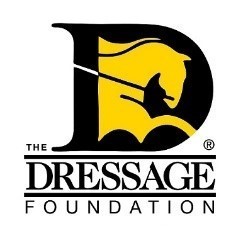 TDF’s U.S. Breeder Excellence FundGrant ApplicationApplications will only be accepted through the online form.  The following application form and all required attachments must be received by The Dressage Foundation's office on or before April 10 to be considered. Attachments must be in Word, Excel, or PDF format.We encourage you to review the application and gather all materials prior to starting the online application process. Once you start, your work cannot be saved. Helpful tip - Type your answers into a Word document, save, and then copy and paste your answers into this form. The link to download the Word file is available in the right-hand sidebar of this page.Applicant Information:Name 
Address 
Phone Number
Email Address
Are you a U.S. Citizen or Permanent Resident? 
USDF Member #:
(Preference is given to USDF Members.)
Please list equestrian organizations in which you are a member (local, national, international)
Proposed Training Plan or Event (in one sentence)
Proposed Training or Event DatesGeneral Information: Provide a brief history of your dressage experience, that can include training, instruction, competition record, levels at which you are riding, scores, certifications, national rankings, and awards. (Max 250 words)What are your overall dressage goals?   (Max 100 words)Proposed Training/Educational Event: How do you plan to use the grant?  Include dates, locations, instructors and their credentials, etc. Training funded by this grant can start no sooner than two months after the application deadline date. Include a copy of any promotional materials related to the program. (Max 250 words)With this training plan, what do you specifically want to achieve and what are your plans to achieve those goals? (Max 100 words)Community Involvement: In what ways have you been involved in your local dressage community? Examples include hosting open clinics, donating time/resources, volunteer work, etc. (Max 100 words)Professional Information:Describe your breeding program and/or breeding experience. (Max 250 words)Briefly describe the successes of your breeding program and future plans. (Max 200 words)What is your primary need for this training and which skills do you hope to improve by attending? (Max 100 words)Have you attended other breeding programs or workshops? If, so, which?Financial Information:Provide a detailed budget of how you plan to use the grant.  What current and past financial assistance/sponsorship have you received, including grants or awards from The Dressage Foundation?Letter of Recommendation:Attach one letter of recommendation from someone who can speak to your dedication for education in relation to breeding dressage horses. Signature Page:Download and sign where indicated on the Signature Page. Important Notes:You will be notified that the application has been received within two business days. If you do not receive email confirmation (please check your spam folder!) that your application has been received, call our office at (402) 434-8585.  Additionally, if you have any questions regarding the application, feel free to contact us. After the grant selection committee has made its final decision, all applicants will be notified. Thank you!